UNDERGRADUATE CURRICULUM COMMITTEE (UCC)
PROPOSAL FORM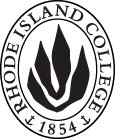 Cover page	scroll over blue text to see further important instructions: please read.N.B. DO NOT USE HIGHLIGHT, please DELETE THE WORDS THAT DO NOT APPLY TO YOUR PROPOSALALL numbers in section (A) need to be completed, including the impact ones.B.  NEW OR REVISED COURSES  DO NOT use highlight. Delete this whole page if the proposal does not include a new or revised course.D. SignaturesChanges that affect General Education in any way MUST be approved by ALL Deans and COGE Chair.Changes that directly impact more than one department/program MUST have the signatures of all relevant department chairs, program directors, and relevant dean (e.g. when creating/revising a program using courses from other departments/programs). Check UCC manual 4.2 for further guidelines on whether the signatures need to be approval or acknowledgement.Proposals that do not have appropriate approval signatures will not be considered. Type in name of person signing and their position/affiliation.Send electronic files of this proposal and accompanying catalog copy to curriculum@ric.edu and a printed or electronic signature copy of this form to the current Chair of UCC. Check UCC website for due dates.D.1. Approvals:   required from programs/departments/deans who originate the proposal.  may include multiple departments, e.g., for joint/interdisciplinary prposals. D.2. Acknowledgements: REQUIRED from OTHER PROGRAMS/DEPARTMENTS IMPACTED BY THE PROPOSAL. SIGNATURE DOES NOT INDICATE APPROVAL, ONLY AWARENESS THAT THE PROPOSAL IS BEING SUBMITTED.  CONCERNS SHOULD BE BROUGHT TO THE UCC COMMITTEE MEETING FOR DISCUSSIONA.1. Course or programdms 403 Abdominal Sonography IIIdms 403 Abdominal Sonography IIIdms 403 Abdominal Sonography IIIdms 403 Abdominal Sonography IIIReplacing A.2. Proposal typeCourse:  revision | Course:  revision | Course:  revision | Course:  revision | A.3. OriginatorEric HallHome departmentBiology/Health SciencesBiology/Health SciencesBiology/Health SciencesA.4. Context and Rationale The reorganization of the BS in Medical Imaging, Diagnostic Medical Sonography degree requires the shifting of some content into new courses with redistribution of credits.   This course is being revised to accommodate a new course in the sequence.The reorganization of the BS in Medical Imaging, Diagnostic Medical Sonography degree requires the shifting of some content into new courses with redistribution of credits.   This course is being revised to accommodate a new course in the sequence.The reorganization of the BS in Medical Imaging, Diagnostic Medical Sonography degree requires the shifting of some content into new courses with redistribution of credits.   This course is being revised to accommodate a new course in the sequence.The reorganization of the BS in Medical Imaging, Diagnostic Medical Sonography degree requires the shifting of some content into new courses with redistribution of credits.   This course is being revised to accommodate a new course in the sequence.The reorganization of the BS in Medical Imaging, Diagnostic Medical Sonography degree requires the shifting of some content into new courses with redistribution of credits.   This course is being revised to accommodate a new course in the sequence.A.5. Student impactThis course represents an effort to spread some of the DMS content over an additional semester.  The benefit to the students is more time to adjust to working in the clinical environment.This course represents an effort to spread some of the DMS content over an additional semester.  The benefit to the students is more time to adjust to working in the clinical environment.This course represents an effort to spread some of the DMS content over an additional semester.  The benefit to the students is more time to adjust to working in the clinical environment.This course represents an effort to spread some of the DMS content over an additional semester.  The benefit to the students is more time to adjust to working in the clinical environment.This course represents an effort to spread some of the DMS content over an additional semester.  The benefit to the students is more time to adjust to working in the clinical environment.A.6. Impact on other programs NoneNoneNoneNoneNoneA.7. Resource impactFaculty PT & FT: NANANANAA.7. Resource impactLibrary:NANANANAA.7. Resource impactTechnologyNANANANAA.7. Resource impactFacilities:NANANANAA.8. Semester effectiveFall 2018 A.9. Rationale if sooner than next Fall A.9. Rationale if sooner than next FallA.10. INSTRUCTIONS FOR CATALOG COPY:  This single file copy must include ALL relevant pages from the college catalog, and show how the catalog will be revised.  (1) Go to the “Forms and Information” page on the UCC website. Scroll down until you see the Word files for the current catalog. (2) Download ALL catalog sections relevant for this proposal, including course descriptions and/or other affected programs.  (3) Place ALL relevant catalog copy into a single file. Put page breaks between sections and delete any catalog pages not relevant for this proposal. (4) Using the track changes function, revise the catalog pages to demonstrate what the information should look like in next year’s catalog.  (5) Check the revised catalog pages against the proposal form, especially making sure that program totals are correct if adding/deleting course credits. If new copy, indicate where it should go in the catalog. If making related proposals a single catalog copy that includes all is acceptable. Send as a separate file along with this form.A.10. INSTRUCTIONS FOR CATALOG COPY:  This single file copy must include ALL relevant pages from the college catalog, and show how the catalog will be revised.  (1) Go to the “Forms and Information” page on the UCC website. Scroll down until you see the Word files for the current catalog. (2) Download ALL catalog sections relevant for this proposal, including course descriptions and/or other affected programs.  (3) Place ALL relevant catalog copy into a single file. Put page breaks between sections and delete any catalog pages not relevant for this proposal. (4) Using the track changes function, revise the catalog pages to demonstrate what the information should look like in next year’s catalog.  (5) Check the revised catalog pages against the proposal form, especially making sure that program totals are correct if adding/deleting course credits. If new copy, indicate where it should go in the catalog. If making related proposals a single catalog copy that includes all is acceptable. Send as a separate file along with this form.A.10. INSTRUCTIONS FOR CATALOG COPY:  This single file copy must include ALL relevant pages from the college catalog, and show how the catalog will be revised.  (1) Go to the “Forms and Information” page on the UCC website. Scroll down until you see the Word files for the current catalog. (2) Download ALL catalog sections relevant for this proposal, including course descriptions and/or other affected programs.  (3) Place ALL relevant catalog copy into a single file. Put page breaks between sections and delete any catalog pages not relevant for this proposal. (4) Using the track changes function, revise the catalog pages to demonstrate what the information should look like in next year’s catalog.  (5) Check the revised catalog pages against the proposal form, especially making sure that program totals are correct if adding/deleting course credits. If new copy, indicate where it should go in the catalog. If making related proposals a single catalog copy that includes all is acceptable. Send as a separate file along with this form.A.10. INSTRUCTIONS FOR CATALOG COPY:  This single file copy must include ALL relevant pages from the college catalog, and show how the catalog will be revised.  (1) Go to the “Forms and Information” page on the UCC website. Scroll down until you see the Word files for the current catalog. (2) Download ALL catalog sections relevant for this proposal, including course descriptions and/or other affected programs.  (3) Place ALL relevant catalog copy into a single file. Put page breaks between sections and delete any catalog pages not relevant for this proposal. (4) Using the track changes function, revise the catalog pages to demonstrate what the information should look like in next year’s catalog.  (5) Check the revised catalog pages against the proposal form, especially making sure that program totals are correct if adding/deleting course credits. If new copy, indicate where it should go in the catalog. If making related proposals a single catalog copy that includes all is acceptable. Send as a separate file along with this form.A.10. INSTRUCTIONS FOR CATALOG COPY:  This single file copy must include ALL relevant pages from the college catalog, and show how the catalog will be revised.  (1) Go to the “Forms and Information” page on the UCC website. Scroll down until you see the Word files for the current catalog. (2) Download ALL catalog sections relevant for this proposal, including course descriptions and/or other affected programs.  (3) Place ALL relevant catalog copy into a single file. Put page breaks between sections and delete any catalog pages not relevant for this proposal. (4) Using the track changes function, revise the catalog pages to demonstrate what the information should look like in next year’s catalog.  (5) Check the revised catalog pages against the proposal form, especially making sure that program totals are correct if adding/deleting course credits. If new copy, indicate where it should go in the catalog. If making related proposals a single catalog copy that includes all is acceptable. Send as a separate file along with this form.A.10. INSTRUCTIONS FOR CATALOG COPY:  This single file copy must include ALL relevant pages from the college catalog, and show how the catalog will be revised.  (1) Go to the “Forms and Information” page on the UCC website. Scroll down until you see the Word files for the current catalog. (2) Download ALL catalog sections relevant for this proposal, including course descriptions and/or other affected programs.  (3) Place ALL relevant catalog copy into a single file. Put page breaks between sections and delete any catalog pages not relevant for this proposal. (4) Using the track changes function, revise the catalog pages to demonstrate what the information should look like in next year’s catalog.  (5) Check the revised catalog pages against the proposal form, especially making sure that program totals are correct if adding/deleting course credits. If new copy, indicate where it should go in the catalog. If making related proposals a single catalog copy that includes all is acceptable. Send as a separate file along with this form.Old (for revisions only)Only include information that is being revised, otherwise leave blank (delete provided examples that do not apply)NewExamples are provided for guidance, delete the ones that do not applyB.1. Course prefix and number DMS 403DMS 403B.2. Cross listing number if anyB.3. Course title Abdominal Sonography IIIAbdominal Sonography IVB.4. Course description This is a continuation of DMS 333. Students receive advanced knowledge of abdominal anatomy, physiology, pathophysiology, sonographic presentation, and the clinical presentation of multiple disease states.Students will learn about scrotum, breast, abdomen wall and cavities, and GI tract sonography. Contrast agents and their use in ultrasound and invasive procedures will also be covered. B.5. Prerequisite(s)B.6. OfferedB.7. Contact hours B.8. Credit hoursB.9. Justify differences if anyB.10. Grading system B.11. Instructional methodsB.12.CategoriesB.13. Is this an Honors course?B.14. General EducationN.B. Connections must include at least 50% Standard Classroom instruction.B.15. How will student performance be evaluated?B.16. Redundancy statementB. 17. Other changes, if anyB.18. Course learning outcomes: List each one in a separate rowProfessional Org.Standard(s), if relevantHow will each outcome be measured?Describe the anatomy and relational landmarks of the GI system. Describe the sonographic technique used to imaging the GI tract and appendix. Discuss retroperitoneal anatomy. Describe the normal anatomy of the abdominal wall. Compare and contrast the different locations of fluid and their sonographic appearance. Discuss pathology and sonographic findings of the peritoneal cavity, mesentery, omentum, peritoneum, and abdominal wall. List the current limitations of ultrasound imaging that may be enhanced with ultrasound contrast agents. Describe the properties that an ultrasound contrast agent must have to be clinically useful. Describe the difference between tissue-specific ultrasound contrast agents and vascular agents. Define harmonic ultrasound imaging. Describe the clinical applications of contrast agents in the liver. Describe the advantages of ultrasound-guided procedures. Describe the benefits of sonographer involvement in procedures. Discuss techniques for finding the needle tip. Describe breast anatomy and sonographic layers. Know the difference between breast screening and breast imaging. Summarize the indications for the use of ultrasound in breast imaging. Describe the correct technique for imaging the breast using ultrasound. Identify the sonographic characteristics associated with benign and malignant breast masses. Discuss ultrasound-guided interventional procedures.  Identify normal anatomy of the scrotum. Explain the vascular supply to the scrotal contents. Describe patient positioning, scanning protocol, and technical considerations for an ultrasound examination of the scrotum. Discuss the role of color and spectral Doppler in scrotal imaging. Describe the ultrasound characteristics of scrotal pathology. Quizzes, tests and homeworkB.19. Topical outline: Do NOT insert whole syllabus, we just need a two-tier outlineNamePosition/affiliationSignatureDateEric HallProgram Director of  Medical ImagingRebeka MersonChair of  BiologyEarl SimsonDean of  FASTab to add rowsNamePosition/affiliationSignatureDateTab to add rows